DIREZIONE DIDATTICA STATALE 1°CIRCOLO “ C. BATTISTI”Centro Risorse Interculturale di Territorio Via Costa n. 7 – 73100 LECCE    0832 306016 -  0832 279243C.F.: 80010820753; e-mail: leee00100c@istruzione.it, pec: leee00100c@pec.istruzione.itwww.battistilecce.it“Con l’Europa investiamo nel vostro futuro”MOD. ADomanda di partecipazione al Bando per la selezione delle figure diEsperto Esterno o Interni all’Amministrazione Scolastica per la realizzazione dei progetti inseriti nel POF 2015/2016Al Dirigente ScolasticoDirezione Didattica 1° Circolo“C. Battisti” – LecceIl/la sottoscritto/a __________________________________ C.F.___________________________nato a _________________il ____________residente in______________Via____________________________ , telefono ___________ cell. _________________ , mail  _________________________CHIEDEdi partecipare alla selezione per titoli per l’attribuzione dell’incarico di esperto relativamente al percorso formativo per la Scuola Primaria “Laboratorio di Scacchi”.A tal fine, ai sensi degli artt. 46 e 76 del D.P.R. 445/2000, consapevole della responsabilità penale e della decadenza da eventuali benefici acquisiti nel caso di dichiarazioni mendaci, di formazione o uso di atti falsi, dichiara sotto la propria responsabilità, che il Sig. _________________________________: di essere cittadino _______________________________________________________________; di essere in godimento dei diritti politici; di non essere dipendente di altre amministrazioni pubbliche; di essere dipendente di altra amministrazione (indicare quale) ______________________________; di non aver subito condanne penali; di non avere procedimenti penali pendenti;  di avere i seguenti procedimenti penali pendenti ________________________________________; di impegnarsi a documentare puntualmente tutta l’attività svolta; di far parte di un ente o associazione che opera nel settore di riferimento e che può emettere regolare fattura (indicare quale)  _____________________________________________________________; di essere disponibile ad adattarsi al calendario delle attività definite dall'Istituto Scolastico. Allega: copia documento d’identità; curriculum vitae (mod. B); griglia di valutazione (mod. C); proposta progettuale (eventuale).Ai sensi del D.Lgs. n. 196/2003, lo scrivente autorizza l’Amministrazione ad utilizzare i dati personali dichiarati solo per fini istituzionali e necessari per la gestione delle presente istanza, ivi compresi quelli definiti “sensibili” nell’art. 4 comma 1 lettera d, per le finalità e gli adempimenti connessi al rapporto di lavoro._____________, ____________________						Firma___________________________DIREZIONE DIDATTICA STATALE 1°CIRCOLO “ C. BATTISTI”Centro Risorse Interculturale di Territorio Via Costa n. 7 – 73100 LECCE    0832 306016 -  0832 279243C.F.: 80010820753; e-mail: leee00100c@istruzione.it, pec: leee00100c@pec.istruzione.itwww.battistilecce.it“Con l’Europa investiamo nel vostro futuro”MOD. BCurriculum vitaeData ______________________							FirmaDIREZIONE DIDATTICA STATALE 1°CIRCOLO “ C. BATTISTI”Centro Risorse Interculturale di Territorio Via Costa n. 7 – 73100 LECCE    0832 306016 -  0832 279243C.F.: 80010820753; e-mail: leee00100c@istruzione.it, pec: leee00100c@pec.istruzione.itwww.battistilecce.it“Con l’Europa investiamo nel vostro futuro”MOD. CGRIGLIA DI VALUTAZIONE ESPERTI(Da compilare ed allegare alla domanda)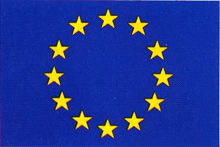 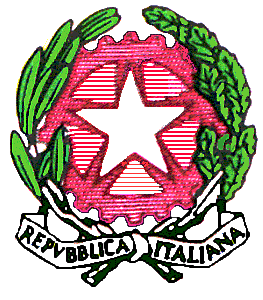 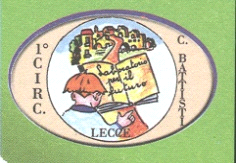 DATI PERSONALIDATI PERSONALIDATI PERSONALIDATI PERSONALInomecognomeluogo e data di nascitaresidenzacittadinanzaE-mailtel/cellISTRUZIONE E FORMAZIONEISTRUZIONE E FORMAZIONEISTRUZIONE E FORMAZIONEISTRUZIONE E FORMAZIONELAUREA E VOTAZIONE(specificare la tipologia)conseguita inconseguita invotazioneLAUREA E VOTAZIONE(specificare la tipologia)LAUREA E VOTAZIONE(specificare la tipologia)LAUREA E VOTAZIONE(specificare la tipologia)DIPLOMA Scuola Secondaria Superiore (specificare la tipologia)conseguito inconseguito inDIPLOMA Scuola Secondaria Superiore (specificare la tipologia)DIPLOMA Scuola Secondaria Superiore (specificare la tipologia)DIPLOMA Scuola Secondaria Superiore (specificare la tipologia)CORSI DI PERFEZIONAMENTO/MASTER UNIVERSITARI (specificare titolo anno e durata)CORSI DI PERFEZIONAMENTO/MASTER UNIVERSITARI (specificare titolo anno e durata)CORSI DI PERFEZIONAMENTO/MASTER UNIVERSITARI (specificare titolo anno e durata)CORSI DI PERFEZIONAMENTO/MASTER UNIVERSITARI (specificare titolo anno e durata)CORSI DI PERFEZIONAMENTO/MASTER UNIVERSITARI (specificare titolo anno e durata)CORSI DI PERFEZIONAMENTO/MASTER UNIVERSITARI (specificare titolo anno e durata)CORSI DI SPECIALIZZAZIONE (specificare titolo  anno e durata) in ambiti coerenti con l’incarico richiestoCORSI DI SPECIALIZZAZIONE (specificare titolo  anno e durata) in ambiti coerenti con l’incarico richiestoCORSI DI SPECIALIZZAZIONE (specificare titolo  anno e durata) in ambiti coerenti con l’incarico richiestoDOTTORATI DI RICERCA in ambiti coerenti con l’incarico richiestoDOTTORATI DI RICERCA in ambiti coerenti con l’incarico richiestoDOTTORATI DI RICERCA in ambiti coerenti con l’incarico richiestoDOTTORATI DI RICERCA in ambiti coerenti con l’incarico richiestoDOTTORATI DI RICERCA in ambiti coerenti con l’incarico richiestoDOTTORATI DI RICERCA in ambiti coerenti con l’incarico richiestocompetenze informatiche(Per ogni attestato/qualifica specificare il titolo, l’anno e la durata)competenze informatiche(Per ogni attestato/qualifica specificare il titolo, l’anno e la durata)competenze informatiche(Per ogni attestato/qualifica specificare il titolo, l’anno e la durata)competenze informatiche(Per ogni attestato/qualifica specificare il titolo, l’anno e la durata)competenze informatiche(Per ogni attestato/qualifica specificare il titolo, l’anno e la durata)ESPERIENZA LAVORATIVAESPERIENZA LAVORATIVAESPERIENZA LAVORATIVAESPERIENZA LAVORATIVAesperienze didattiche nel campo specifico attinenti l’incarico richiesto non riferita a progetti PON (precisare la disciplina, la sede, l’anno scolastico e la durata)esperienze didattiche nel campo specifico attinenti l’incarico richiesto non riferita a progetti PON (precisare la disciplina, la sede, l’anno scolastico e la durata)esperienze didattiche nel campo specifico attinenti l’incarico richiesto non riferita a progetti PON (precisare la disciplina, la sede, l’anno scolastico e la durata)esperienze didattiche nel campo specifico attinenti l’incarico richiesto non riferita a progetti PON (precisare la disciplina, la sede, l’anno scolastico e la durata)esperienze didattiche nel campo specifico attinenti l’incarico richiesto non riferita a progetti PON (precisare la disciplina, la sede, l’anno scolastico e la durata)esperienze didattiche nel campo specifico attinenti l’incarico richiesto non riferita a progetti PON (precisare la disciplina, la sede, l’anno scolastico e la durata)esperienze didattiche nel campo specifico attinenti l’incarico richiesto non riferita a progetti PON (precisare la disciplina, la sede, l’anno scolastico e la durata)esperienze didattiche nel campo specifico attinenti l’incarico richiesto non riferita a progetti PON (precisare la disciplina, la sede, l’anno scolastico e la durata)esperienze didattiche nel campo specifico attinenti l’incarico richiesto non riferita a progetti PON (precisare la disciplina, la sede, l’anno scolastico e la durata)esperienze didattiche nel campo specifico attinenti l’incarico richiesto non riferita a progetti PON (precisare la disciplina, la sede, l’anno scolastico e la durata)esperienze didattiche nel campo specifico attinenti l’incarico richiesto non riferita a progetti PON (precisare la disciplina, la sede, l’anno scolastico e la durata)esperienze didattiche nel campo specifico attinenti l’incarico richiesto non riferita a progetti PON (precisare la disciplina, la sede, l’anno scolastico e la durata)esperienze didattiche nel campo specifico attinenti l’incarico richiesto non riferita a progetti PON (precisare la disciplina, la sede, l’anno scolastico e la durata)esperienze didattiche nel campo specifico attinenti l’incarico richiesto non riferita a progetti PON (precisare la disciplina, la sede, l’anno scolastico e la durata)esperienze didattiche nel campo specifico attinenti l’incarico richiesto non riferita a progetti PON (precisare la disciplina, la sede, l’anno scolastico e la durata)esperienze didattiche nel campo specifico attinenti l’incarico richiesto non riferita a progetti PON (precisare la disciplina, la sede, l’anno scolastico e la durata)esperienze didattiche nel campo specifico attinenti l’incarico richiesto non riferita a progetti PON (precisare la disciplina, la sede, l’anno scolastico e la durata)esperienze didattiche nel campo specifico attinenti l’incarico richiesto non riferita a progetti PON (precisare la disciplina, la sede, l’anno scolastico e la durata)esperienze didattiche nel campo specifico attinenti l’incarico richiesto non riferita a progetti PON (precisare la disciplina, la sede, l’anno scolastico e la durata)esperienze didattiche nel campo specifico attinenti l’incarico richiesto non riferita a progetti PON (precisare la disciplina, la sede, l’anno scolastico e la durata)esperienze didattiche nel campo specifico attinenti l’incarico richiesto non riferita a progetti PON (precisare la disciplina, la sede, l’anno scolastico e la durata)esperienze didattiche nel campo specifico attinenti l’incarico richiesto non riferita a progetti PON (precisare la disciplina, la sede, l’anno scolastico e la durata)esperienze didattiche nel campo specifico attinenti l’incarico richiesto non riferita a progetti PON (precisare la disciplina, la sede, l’anno scolastico e la durata)esperienze didattiche nel campo specifico attinenti l’incarico richiesto non riferita a progetti PON (precisare la disciplina, la sede, l’anno scolastico e la durata)Pubblicazionispecifiche coerenti al modulo formativoPubblicazionispecifiche coerenti al modulo formativoPubblicazionispecifiche coerenti al modulo formativoPubblicazionispecifiche coerenti al modulo formativoPubblicazionispecifiche coerenti al modulo formativoPubblicazionispecifiche coerenti al modulo formativoPubblicazionispecifiche coerenti al modulo formativoPubblicazionispecifiche coerenti al modulo formativoPubblicazionispecifiche coerenti al modulo formativoPubblicazionispecifiche coerenti al modulo formativoPubblicazionispecifiche coerenti al modulo formativoPubblicazionispecifiche coerenti al modulo formativoAltre esperienze lavorative pertinenti con l’incarico richiestoAltre esperienze lavorative pertinenti con l’incarico richiestoAltre esperienze lavorative pertinenti con l’incarico richiestoAltre esperienze lavorative pertinenti con l’incarico richiestoAltre esperienze lavorative pertinenti con l’incarico richiestoAltre esperienze lavorative pertinenti con l’incarico richiestoAltre esperienze lavorative pertinenti con l’incarico richiestoAltre esperienze lavorative pertinenti con l’incarico richiestoAltre esperienze lavorative pertinenti con l’incarico richiestoAltre esperienze lavorative pertinenti con l’incarico richiestoAltre esperienze lavorative pertinenti con l’incarico richiestoAltre esperienze lavorative pertinenti con l’incarico richiestoISTRUZIONE E FORMAZIONEISTRUZIONE E FORMAZIONEISTRUZIONE E FORMAZIONEISTRUZIONE E FORMAZIONEISTRUZIONE E FORMAZIONETITOLIPUNTEGGIA CURA DEL CANDIDATOA CURA DEL CANDIDATOA CURA DELL'AMMINISTRAZIONELaurea o Diploma triennalepunti 4;  punti 0,50 per ogni voto superiore a 100;punti 1 punto per la lode;Laurea vecchio ordinamento o Laurea magistralepunti 7 punti; punti 0,50 per ogni voto superiore a 100;punti 1 punto per la lode (se viene valutata la laurea magistrale, non viene valutata la laurea triennale);Corsi di perfezionamento o Master universitari (di durata almeno annuale e con esame finale) su tematiche inerenti all’incarico richiestopunti 2 per ogni corso o master fino a un massimo di 4 punti;Corsi di specializzazione su tematiche inerenti all’incarico richiesto:punti 1 per ogni corso   fino a un massimo di 3 punti;Dottorato di ricerca su tematiche inerenti all’incarico richiesto:punti 3Competenze informatichepunti 1 per ogni attestato/qualifica fino a un massimo di 3 punti;ESPERIENZA LAVORATIVAESPERIENZA LAVORATIVAESPERIENZA LAVORATIVAESPERIENZA LAVORATIVAESPERIENZA LAVORATIVAEsperienze didattiche attinenti l’incarico richiesto (non riferita a progetti PON)nella Scuola Primaria: 2 punti per ogni incarico di durata pari o superiore a venticinque ore e 1 per ogni incarico di durata inferiore a venticinque ore ma superiore a dieci ore, fino a un massimo di 30 punti;Pubblicazioni specifiche coerenti al modulo formativo: punti 1per pubblicazione  fino a un massimo di 3 punti;Eventuali altre esperienze lavorative pertinenti con l’incarico richiesto: punti 1 per ogni esperienza, fino a un massimo di 6 punti;Presentazione di un progetto della durata di almeno 10 ore per ogni alunno iscritto coerente con l’incarico richiesto (da allegare all’istanza)fino a un massimo di  6 punti.